Статистико-аналитический отчет о результатах ЕГЭ в Ленинградской областиЧасть 1. Методический анализ результатов ЕГЭ по информатике1. ХАРАКТЕРИСТИКА УЧАСТНИКОВ ЕГЭ ПО УЧЕБНОМУ ПРЕДМЕТУ1.1 Количество участников ЕГЭ по учебному предмету (за последние 3 года)Таблица 11.2 Процент юношей и девушек1.3 Количество участников ЕГЭ в регионе по категориямТаблица 21.4 Количество участников по типам ОО Таблица 31.5  Количество участников ЕГЭ по предмету по АТЕ регионаТаблица 4ВЫВОД о характере изменения количества участников ЕГЭ по предмету В 2018 году Информатику и ИКТ сдавали 580 человек, количество участников по предмету по сравнению с 2016, 2017 г.г. увеличилось в среднем на 2,1%. Увеличение произошло за счет всех категорий участников.По распределение  участников по гендерному признаку позиция не меняется все годы – значительное большинство участников по информатике - юноши (в 2,5 раза больше, чем девушек).Распределение участников по категориям практически неизменно на протяжении последних трех лет  – выпускники текущего года 94%, 5,1% - выпускники прошлых лет.В 2018 году обучающиеся по программам СПО не зарегистрированы.Количество участников по типам ОО характерно и также остается неизменным для Ленинградской области в течении 5 лет, и соответствует количеству школ с повышенным уровнем образования. На первом месте – участники из средних образовательных школ, на втором – выпускники лицеев и гимназий,  на третьем – выпускники школ с углублённым изучением предметов.Распределение участников по предмету по АТЕ региона соотносится в процентном отношении с общим количеством выпускников по муниципальным образованиям. Наибольшее количество участников как и в прошлые годы -  от «больших» муниципальных образований – Всеволожский, Выборгский, Гатчинский районы (2018 – 43,3%, 2017 – 41,9%). В текущем году отмечено изменение по количеству участия по муниципальным образованиям:- снижение количества участников – Волосовский район, значительно в Волховском районе, Гатчинский, Лодейнопольский, Ломоносовский, Лужский районы, Сосноворский городской округ.- увеличение количества участников – Бокситогорский, Выборгский, Кировский (второй год), Приозерский, Тосненский районы.- нестабильное количество участников – Кингисеппский, Лужский, Сланцевский, Тихвинский районы.2. КРАТКАЯ ХАРАКТЕРИСТИКА КИМ ПО ПРЕДМЕТУВариант КИМ № 301.Содержание предоставленных для анализа КИМ полностью соответствует спецификации  и кодификатору КИМ для проведения ЕГЭ по информатике и ИКТ в 2018 году и состоит  из двух частей, включая  в себя 27 задания, различающихся формой и уровнем сложности. Задание 27,  которое проверяет умения по теме «Технология программирования», представлено двумя уровнями сложности, что позволяет большему количеству учащихся выполнить его хотя бы частично. Имеющиеся  изменения формулировок заданий, например, в задании 26 игроки оперируют двумя кучами камней, а не одной, как в  демонстрационном варианте КИМ, соответствуют «параметрам» этого задания и не переводят его на другой уровень сложности. Т.е., все формальные условия соблюдены.Однако, хотелось бы отметить, что наличие «математических подвохов», которые проверяют скорее знание математики, нежели информатики, не совсем обосновано на данном экзамене, с нашей точки зрения. К таким «подвохам» можно отнести «выколотую точку» на графике в задании №18, которую многие ребята не заметили, сосредоточившись на вопросах информатики. Анализ количества и содержания неверных ответов дает основание предположить, что формулировка данного задания оказалась не полностью адекватной задачам данного экзамена, что можно условно выразить по отношению к заданию №18 словами «много математики и мало информатики».3.  ОСНОВНЫЕ РЕЗУЛЬТАТЫ ЕГЭ ПО ПРЕДМЕТУ3.1 Диаграмма распределения участников ЕГЭ по учебному предмету по тестовым баллам в 2018 г.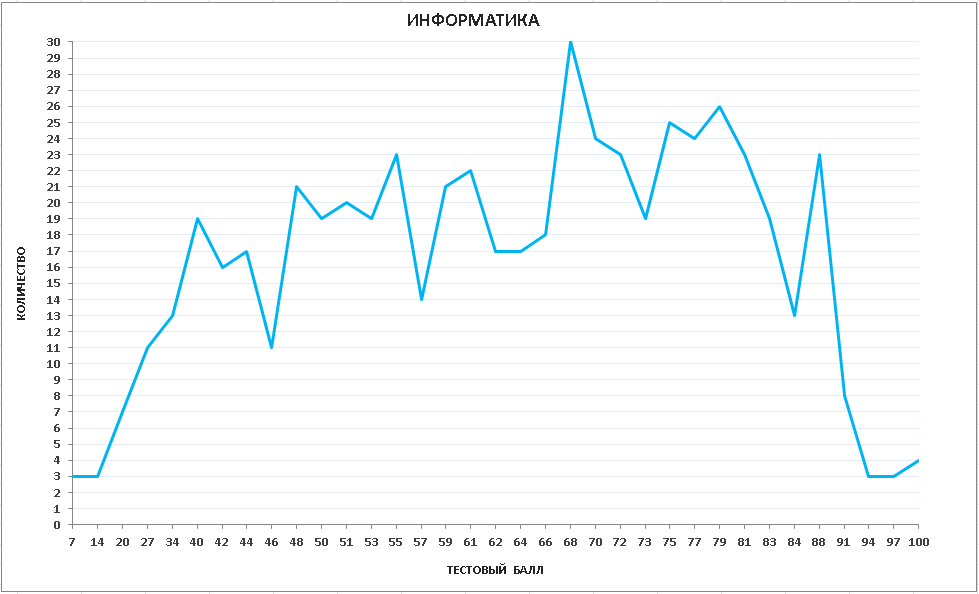 3.2 Динамика результатов ЕГЭ по предмету за последние 3 годаТаблица 53.3. Результаты по группам участников экзамена с различным уровнем подготовки:А) с учетом категории участников ЕГЭ Таблица 6Б) с учетом типа ОО Таблица 7В) Основные результаты ЕГЭ по предмету в сравнении по АТЕТаблица 83.4 Выделение перечня ОО, продемонстрировавших наиболее высокие результаты ЕГЭ по предмету: выбирается от 5 до 15% от общего числа ОО в субъекте РФ, в которых доля участников ЕГЭ, получивших от 81 до 100 баллов имеет максимальные значения (по сравнению с другими ОО субъекта РФ).       Примечание: при необходимости по отдельным предметам можно сравнивать и доли участников, получивших от 61 до 80 баллов.доля участников ЕГЭ, не достигших минимального балла, имеет минимальные значения (по сравнению с другими ОО субъекта РФ)Таблица 93.5 Выделение перечня ОО, продемонстрировавших низкие результаты ЕГЭ по предмету: выбирается от 5 до15% от общего числа ОО в субъекте РФ, в  которых доля участников ЕГЭ, не достигших минимального балла, имеет максимальные значения (по сравнению с другими ОО субъекта РФ)доля участников ЕГЭ, получивших от 61 до 100 баллов, имеет минимальные значения (по сравнению с другими ОО субъекта РФ).ВЫВОД о характере изменения результатов ЕГЭ по предметуРезультаты ЕГЭ по информатике и ИКТ за три года относительно стабильны, что демонстрирует качественную и планомерную  подготовку областных  выпускников.Средний тестовый балл ЕГЭ в 2016-2018 году в пределах 61-62 баллов. В 2018 году получены 4 стобалльных результата. По сравнению с 2017 годом  в текущем году сократилась доля высокобальников на 2,54%, на 1,18% увеличилась доля не преодолевших  порог минимального балла. По результатам по группам участников экзамена с различным уровнем подготовки:Основной процент участников, набравших балл ниже минимального, как и в предыдущие годы, относится к категории выпускников прошлых лет, и по сравнению с 2017 годом (17,4%) вырос до 26,7% и практически достиг уровня 2016 года - 29%). Доля выпускников текущего года составляет 5,7% (2017 - 4,95%).Категория выпускников текущего года, по сравнению с выпускниками прошлых лет, как и в предыдущие годы, получила лучшие результаты – 33,88% набравших тестовый балл от минимального до 60 (2017 - 37,74%), выше доля участников, получивших от 61 до 80 баллов – 43,41% (2017-37,94%), и доля  участников, получивших от 81 до 100 баллов – 16,3% (2017 -19,34%).Отмечаем, что с 2016 год доли по этим категориям, смещаются в сторону высокобальных результатов.Основные границы баллов, полученных выпускниками прошлых лет – основная группа от минимального  до 60 –46,67%, высокобаллные результаты - 3,33%, группа средних баллов – 23,33%, что сопоставимо с результатами 2017 года.Выпускники текущего года, обучающиеся по программам СПО, в 2018 году не сдавали экзамен.Традиционно высокие результаты показывают выпускники профильных классов гимназий, лицеев и школ с углубленным изучением отдельных предметов. Однако в перечень школ, показавших наилучшие результаты 2018 года, вошли с не профильные школы с минимальным количеством участников.Из 7 школ, продемонстрировавших наиболее высокие результаты ЕГЭ по предмету, все участники попали только в категорию высокобальных результатов. Из 7 школ, получивших низкие результаты, во всех есть участники, не получившие минимальный балл, причем в трех это 100% участников.4. АНАЛИЗ РЕЗУЛЬТАТОВ ВЫПОЛНЕНИЯ ОТДЕЛЬНЫХ ЗАДАНИЙ ИЛИ ГРУПП ЗАДАНИЙ (вариант 301)Спецификация КИМ ЕГЭ устанавливает три уровни сложности заданий: базовый, повышенный и высокий, при этом для заданий базового уровня примерный интервал выполнения задания предполагается 60–90%; для повышенного уровня результат выполнения предполагается в интервале 40– 60%; с заданиями высокого уровня сложности предположительно справляются менее 40% участников экзамена. Ниже приведена соответствующая таблица по результатам 2017 и 2018 годов.В 2018 году результаты выполнения заданий участниками ЕГЭ вполне соответствуют допустимым интервалам, но несколько  ниже результатов 2017 года. В целом в 2018 году участники единого государственного экзамена по информатике и ИКТ справились с предложенными им заданиями. Средний процент выполнения 64,36 (по указанному варианту), что незначительно ниже прошлого года (64,63). Наиболее сложным для учащихся, что логично и предсказуемо, оказалось задание 27. Поскольку это задание предполагает два варианта выполнения, за которые, соответственно, можно получить максимум 2 балла и 4 балла, то выполненное на 2 балла задание можно также считать полностью решенным в своем диапазоне. Наибольшее количество ошибок было при реализации условия «разница в индексах не менее 3» в решениях на 4 балла, причем варианты реализации были весьма разнообразны и некоторые существенно отличались от приведенных в рекомендациях для экспертов, включая алгоритмы «от противного», а также разные варианты учета этого условия на концах последовательности.Проверка этого задания (на 4 балла) в бескомпьютерном варианте, особенно при неаккуратном представлении структуры программы, иногда весьма затруднительна. При ее «трассировке» на разных тестовых наборах эксперты тоже могут допустить ошибку. Хотелось бы иметь возможность проверки на компьютере некоторых наиболее запутанно реализованных заданий с возможностью набора программы. Например, разрешив количество таких проверок не более 2% от представленных 27-х заданий на 4 балла, и отслеживая это количество.Таблица 11Возможные ошибки в заданиях с наименьшим количеством баллов, не попадающие в предполагаемый процент выполнения:В разборе задания № 9 в качестве  примера приведем задание и его решение, а далее, в виду длинного текста заданий и решений, приведем только рассуждения о возникающих при решении проблемах. № 9 Б Тема: Кодирование растровых изображений.Выполнение 55,05% Задание: Автоматическая камера производит растровые изображения размером 800×600 пикселей. Для кодирования цвета каждого пикселя используется одинаковое количество бит, коды пикселей записываются в файл один за другим без промежутков. Объём файла с изображением не может превышать 500 Кбайт без учёта размера заголовка файла. Какое максимальное количество цветов можно использовать в палитре?Решение:Сначала необходимо выяснить, сколько бит отводится на хранение одного пикселя изображения (объем памяти в битах разделить на размер изображения в пикселях). Например, чтобы упростить вычисления за счет сокращения степеней «двойки», можно предложить следующий вариант решения: 500 Кбайт =500*213бит, а 800=25*25 , и 600= 3*25*23500*213/(3*25*25*23*25)=8,53 Таким образом, целое количество бит на кодировку одного пикселя – 8Следовательно, восьмью битами можно закодировать 28=256 цветов.Возможные ошибки:- при переводе из Мбайт в биты- ошибка в подсчетахОсновная проблема - недостаточное владение в прикладном плане базовым математическим аппаратом, что влечет большое количество вычислительных ошибок.№ 11 Б Тема: Рекурсивный алгоритм.Выполнение 52,11% Возможные ошибки:- неверный переход при обработке рекурсии- ошибка при проверке условия n>2 - случайно пропущена цифра при записи ответа Основная проблема - практика показывает, что не все учителя способны объяснить ученикам тему рекурсии на требуемом доступном уровне, и ученики считают ее сложной и концентрируют свои силы на других более доступных для них заданиях. Эта тема взята под особый контроль в рамках мероприятий повышения квалификации учителей информатики на 2018-19 учебный год. № 18 П Тема: Знание основных понятий и законов математической логики. Выполнение 31,38% Наиболее простой вариант решения - через построение графиков функций, которые входят в это логическое выражение, что сходно с решением системы уравнений графическим методом. Поэтому для решения этого задания нужно хорошо понимать, как должны выглядеть графики функций (отметим, что они относятся к типовым функциям базового уровня), правильно обозначить и учесть ситуации строгого и нестрогого неравенства, и на основании этого построения найти ответ. Таким образом, решение этого задания в большей степени проверяет знания математики, нежели информатики. Анализ ситуации на основе опросов учащихся показал, что ученики применяли именно этот способ решения, но при этом пренебрегли условием строгого неравенства или допустили иные ошибки из-за небрежности при построении графиков и их анализе.Возможные ошибки:неверно построен(ы) график(и)неверная интерпретация построения с учетом выполнения логических операцийОсновная проблема – как описывалось в п.2 при анализе КИМ, в этом задании «много математики и мало информатики», что не совсем адекватно для экзамена именно по информатике, поскольку ученики концентрируют внимание именно на выполнении логических операций.   Проблема при решении: неумение полноценно интегрировать знания по математике и информатике и выполнять задание на межпредметном уровне. №20 П Тема: Анализ алгоритма, содержащего цикл и ветвление.Выполнение 20,18%. Возможные ошибки:ошибки в анализе программы, связанные с недостаточным пониманием работы операторов присваивания, цикла и условного оператора в языке программирования, а также  операций div и mod;ошибки в вычислениях.Основная проблема - недостаточная практика решения типовых прикладных задач  средствами программирования, а также анализа таких задач.  К сожалению, в базовом курсе информатики на эту темы выделено недостаточное количество часов для уверенной подготовки к ЕГЭ, но стоит отметить, что это экзамен по выбору, который предполагает дополнительную работу учащихся по более глубокому освоению некоторых тем, включая программирование. Повышение квалификации учителей «по программированию» будет ещё более основательно рассмотрено на разных уровнях в системе мероприятий  кафедры математики, информатики и ИКТ ЛОИРО.Дополнительно прокомментируем задание №23, процент выполнения которого невысок (24,22% ),  хотя и допустим для заданий высокого уровня сложности. Следует отметить, что одной из причин достаточно низкого процента выполнения является тот факт, что задание  затратное по времени, но дает мало баллов, поэтому многие ученики  к нему просто не приступали. В целом относительно темы «Алгоритмизация и программирование» можно предположить, что причиной низких результатов выполнения заданий является «бескомпьютерный» вариант выполнения, исключающий использование возможностей привычной среды программирования.Основные УМК по предмету, которые использовались в ОО в 2017-2018 уч.г. Таблица 12Ежегодный анализ результатов экзамена показывает, что выбор варианта УМК практически не сказывается на результатах учеников, поскольку среди обучающихся по любому из представленных в регионе УМК достаточно равнозначно представлены как высокие, так и низкие показатели результатов сдачи экзамена. Гораздо более существенную роль играет личность учителя и его профессиональный уровень.Если говорить о предпочтениях учителей в использовании УМК, то в настоящий момент по факту лидирующими авторами являются Босова Л.Л. и Поляков К.Ю.Меры методической поддержки изучения учебного предмета в 2018-2019 уч.годуНа региональном уровнеТаблица 13Предложения по возможным направлениям совершенствования организации и методики обучения школьников. Большее внимание уделять:Математическим основам информатики и интеграции содержательных тем математики и информатики при планировании преподавания этих предметов.Изучению КИМ, включая кодификатор и спецификацию, с позиции более глубокого понимания заложенной в экзамен системы. Заметим, например, что  при возникновении трудностей, связанных с обозначением логических операций (поскольку в разных учебниках они могут обозначаться по-разному), а также при определении приоритетов выполнения логических операций ученик может воспользоваться памяткой, приведенной в преамбуле контрольного измерительного материала.Современным языкам программирования. Вместе с тем, обращаем внимание, что при выполнении заданий 25 и 27 участнику экзамена следует использовать тот язык программирования, которым он лучше всего владеет, поскольку повышения баллов за использование «экзотического языка» критериями оценивания не предусмотрено.Не только предметным, но и метапредметным результатам, например,  умению эффективно работать с текстом.Диагностика учебных достижений по предмету в ЛО осуществляется ежегодно на основе разработанных методистами ЛОИРО КИМов. Организации дифференцированного обучения школьников с разным уровнем предметной подготовки и дополнительной мотивации к  изучения предмета яспособствует ежегодно проводимая региональная олимпиада по базовому курсу информатики для учеников 7-11 классов.5. РЕКОМЕНДАЦИИ по совершенствованию организации и методики преподавания предмета в субъекте РФ:усовершенствовать работу районных методических объединений учителей информатики и активизировать их сетевое взаимодействие с кафедрой математики, информатики и ИКТ ЛОИРО;продолжить развитие сетевого педагогического блога учителей информатики;акцентировать внимание на целевой набор слушателей на курсы ПК, ориентируясь на конкретные школы с низкими результатами ЕГЭ;развивать дистанционные формы ПК: семинары и курсы с дистанционным сопровождением на сервере ДО ЛОИРО, а также в формате вебинаров.СОСТАВИТЕЛИ ОТЧЕТА (МЕТОДИЧЕСКОГО АНАЛИЗА ПО ПРЕДМЕТУ): Наименование организации, проводящей анализ результатов ЕГЭ по предметуГАОУ ДПО «Ленинградский областной институт развития образования»Часть 2. Предложения в ДОРОЖНУЮ КАРТУ по развитию региональной системы образования1.1  Повышение квалификации учителей Таблица 141.2 Планируемые корректировки в выборе УМК и учебно-методической литературы не запланированы, т.к. в регионе достигнута высокая степень единообразия использования УМК с акцентом на издания «БИНОМ. Лаборатория знаний». Корректировки могут последовать после корректировки федерального перечня учебников, но педагоги региона очень надеются, что учебники Босовой Л.Л. и Полякова К.Ю. будут по достоинству оценены и включены в список рекомендованных на федеральном уровне.1.3 Планируемые меры методической поддержки изучения информатики в 2018-2019 уч.г. на региональном уровнеТаблица 151.4  Планируемые корректирующие диагностические работы по результатам ЕГЭ 2018 г.На уровне  образовательных организаций:Проведение диагностических работ с целью проверки остаточных знаний, выявления пробелов в освоении тем образовательной программы по предмету для обучающихся, выбравших ЕГЭ по информатике (сентябрь 2018);Проведение диагностических работ с целью диагностики качества подготовки выпускников, участвующих в ЕГЭ по  предмету (декабрь 2018);На муниципальном уровне:Муниципальный репетиционный экзамен по информатике (дата устанавливается ОМСУ).2. Трансляция эффективных педагогических практик ОО с наиболее высокими результатами ЕГЭ 2018 г.Таблица 17Учебный предмет201620162017201720182018Учебный предметчел.% от общего числа участниковчел.% от общего числа участниковчел.% от общего числа участниковИнформатика и ИКТ4568,664518,3958010,58Учебный предмет20182018Учебный предметДевушкиЮношиИнформатика и ИКТ28,6271,38Всего участников ЕГЭ по предмету201620172018Из них:выпускников текущего года, обучающихся по программам СОО94,7494,0194,14выпускников текущего года, обучающихся по программам СПО0,000,890,00выпускников прошлых лет5,265,105,17участников с ограниченными возможностями здоровья--0,69Всего участников ЕГЭ по предмету201620172018Всего участников ЕГЭ по предмету432424550Из них:выпускники лицеев и гимназий21,7615,3318,36выпускники СОШ с углубленным изучением предмета11,5712,9715,45выпускники СОШ66,6771,7066,18АТЕКоличество участников ЕГЭ по учебному  предмету% от общего числа участников в регионеКоличество участников ЕГЭ по учебному  предмету% от общего числа участников в регионеКоличество участников ЕГЭ по учебному  предмету% от общего числа участников в регионе201620162017201720182018Бокситогорский район71,54102,22152,59Волосовский район51,1061,3340,69Волховский район347,46357,76295,00Всеволожский район7817,118719,2912020,69Выборгский район4810,53429,316310,86Гатчинский район6113,386013,306811,72Кингисеппский район367,89194,21447,59Киришский район327,02327,10356,03Кировский район183,95173,77386,55Лодейнопольский район81,7561,3330,52Ломоносовский район81,7591,9971,21Лужский район122,63153,33122,07Подпорожский район10,2261,3361,03Приозерский район163,51163,55254,31Сланцевский район51,10112,4481,38г. Сосновый Бор4810,535011,09478,10Тихвинский район286,14153,33274,66Тосненский район112,41153,33295,00Информатика и ИКТЛенинградская областьЛенинградская областьЛенинградская областьИнформатика и ИКТ2016 г.2017 г.2018 г.Не преодолели минимального балла5,265,546,72Средний балл61,2863,0162,73Получили от 81 до 100 баллов10,3118,4015,86Получили 100 баллов0,440,000,69Выпускники текущего года, обучающиеся по программам СОО Выпускники текущего года, обучающиеся по программам СПОВыпускники прошлых лет Участники ЕГЭ с ОВЗ Доля участников, набравших балл ниже минимального 5,680,0026,670,00Доля участников, получивших тестовый балл от минимального балла до 60 баллов33,880,0046,6725,00Доля участников, получивших от 61 до 80 баллов    43,410,0023,3325,00Доля участников, получивших от 81 до 100 баллов    16,300,003,3350,00Количество выпускников, получивших 100 баллов0,730,000,000,00СОШЛицеи, гимназии СОШ с углубленным изучением отдельных предметов Доля участников, набравших балл ниже минимального 7,142,972,35Доля участников, получивших тестовый балл от минимального балла до 60 баллов38,4627,7221,18Доля участников, получивших от 61 до 80 баллов    41,2147,5247,06Доля участников, получивших от 81 до 100 баллов    12,9120,7927,06Количество выпускников, получивших 100 баллов0,270,992,35Наименование АТЕДоля участников, набравших балл ниже минимальногоДоля участников, получивших тестовый балл от минимального балла до 60 балловДоля участников, получивших от 61 до 80 балловДоля участников, получивших от 81 до 100 балловКоличество выпускников, получивших 100 балловБокситогорский район 0,171,55  0,69 0,170,00Волосовский район0,000,170,520,000,00Волховский район0,341,382,760,520,00Всеволожский район2,249,147,072,070,17Выборгский район1,033,793,792,240,00Гатчинский район0,343,626,381,380,00Кингисеппский район0,340,523,792,760,17Киришский район0,172,242,591,030,00Кировский район0,692,592,760,340,00Лодейнопольский район0,000,170,000,170,17Ломоносовский район0,170,340,690,000,00Лужский район0,170,690,860,170,17Подпорожский район0,000,170,690,170,00Приозерский район0,002,76 0,690,860,00Сланцевский район0,000,000,690,690,00г. Сосновый Бор0,522,07 3,971,55 0,00Тихвинский район0,171,212,410,860,00Тосненский район0,172,072,00 0,860,00Название ООДоля участников, получивших от 81 до 100 балловДоля участников, получивших от 61 до 80 балловДоля участников,не достигших минимального баллаМОУ «СОШ пос.им. Морозова»100,000,000,00МБОУ «СОШ № 3 г.Никольское»100,000,000,00МОУ «Разметелевская СОШ»100,000,000,00МКОУ «Лодейнопольская  СОШ № 2  с углубленным изучением отдельных предметов»100,000,000,00МОУ «Сосновский Центр образования»100,000,000,00МОУ «СОШ № 6» г. Тихвин100,000,000,00МОУ «Громовская СОШ»100,000,000,00Название ООДоля участников,не достигших минимального баллаДоля участников, получивших от 61 до 80 балловДоля участников, получивших от 81 до 100 балловМОУ «Янинская СОШ»100,000,000,00МБОУ «Победовская СОШ»100,000,000,00МБОУ «Кировская СОШ № 1»100,000,000,00МОУ «Романовская СОШ»66,670,000,00МБОУ «СОШ № 1» г. Сосновый Бор50,000,000,00МБОУ «Коммунарская СОШ № 2»50,000,000,00МОУ «Щегловская СОШ»33,330,000,00Уровень сложностиПредполагаемый процент выполненияВыполнение в ЛОВыполнение в ЛОУровень сложностиПредполагаемый процент выполнения20172018Базовый60-90%73,71%71%Повышенный40-60%54,29%50%ВысокийМенее 40%29,5%28%Обозначение задания в работеПроверяемые элементы содержания/уменияУровень сложности заданияПроцент выполнения по регионуПроцент выполнения по регионуПроцент выполнения по регионуПроцент выполнения по регионуОбозначение задания в работеПроверяемые элементы содержания/уменияУровень сложности заданиясреднийв группе не преодолевших минимальный баллв группе 60-80 т.б.в группе 80-100 т.б1Двоичное представление информации Знания о системах счисления и двоичном представлении информации в памяти компьютера.Б87,963,392,897,82Высказывания, логические операции, кванторы, истинность высказывания.Умения строить таблицы истинности и логические схемы.Б6313,375,490,33Описание (информационная модель) реального объекта и процесса, соответствие описания объекту и целям описания. Схемы, таблицы, графики, формулы как описания.Умение представлять и считывать данные в разных типах информационных моделей (схемы, карты, таблицы, графики и формулы).Б85,943,393,61004Системы управления базами данных. Организация баз данных Знания о файловой системе организации данных или о технологии хранения, поиска и сортировки информации в базах данных.Б60,43063,178,55Процесс передачи информации Умение кодировать и декодировать информацию.Б661076,392,56Построение алгоритмов и практические вычисления Формальное исполнение алгоритма, записанного на естественном языке или умение создавать линейный алгоритм для формального исполнителя с ограниченным набором командБ68,32082,693,57Использование динамических (электронных) таблиц для выполнения учебных заданий из различных предметных областей Знание технологии обработки информации в электронных таблицах и методов визуализации данных с помощью диаграмм и графиков.Б92,546,71001008Основные конструкции языка программирования. Система программирования. Знание основных конструкций языка программирования, понятия переменной, оператора присваивания.Б86,443,392,41009Форматы графических  объектов Умение определять объем памяти, необходимый для хранения графической информации.Б556,765,796,810Описание (информационная модель) реального объекта и процесса, соответствие описания объекту и целям описания. Схемы, таблицы, графики, формулы как описания.Знания о методах измерения количества информации.Б67,53,380,994,611Индуктивное определение объектов. Умение исполнить рекурсивный алгоритм.Б523,369,510012Программная и аппаратная организация компьютеров и компьютерных систем. Виды программного обеспечения.Знание базовых принципов организации и функционирования компьютерных сетей, адресации в сети.Б66107894,613Описание (информационная модель) реального объекта и процесса, соответствие описания объекту и целям описания. Умение подсчитывать информационный объем сообщения.П733,387,395,714Вычислимость. Эквивалентность алгоритмических моделей. Умение исполнить алгоритм для конкретного исполнителя с фиксированным набором команд.П71,713,383,595,715Описание (информационная модель) реального объекта и процесса, соответствие описания объекту и целям описания. Схемы, таблицы, графики, формулы как описания.Умение представлять и считывать данные в разных типах информационных моделей (схемы, карты, таблицы, графики и формулы).П79,336,786,497,816Позиционные системы счисления Знание позиционных систем счисления. Умение действий в СС.П6116,774,293,517Использование инструментов поисковых систем (формирование запросов). Умение осуществлять поиск информации в сети Интернет.П7713,388,197,918Высказывания, логические операции, кванторы, истинность высказывания.Знание основных понятий и законов математической логики.П31,4037,377,419Цепочки (конечные последовательности), деревья, списки, графы, матрицы (массивы), псевдослучайные последовательности Работа с массивами (заполнение, считывание, поиск, сортировка, массовые операции и др.).П653,383,996,820Формализация понятия алгоритма Анализ алгоритма, содержащего цикл и ветвлениеП20,2022,561,321Основные конструкции языка программирования. Система программирования.Умение анализировать программу, использующую процедуры и функции.П43,1055,189,222Вычислимость. Эквивалентность алгоритмических моделей Умение анализировать результат исполнения алгоритма.П47,33,361,482,823Вычислимость. Эквивалентность алгоритмических моделей.Умение строить и преобразовывать логические выражения.В24,2026,374,224Основные конструкции языка программирования. Система программирования.Умение прочесть фрагмент программы на языке программирования и исправить допущенные ошибки.П66,6092,410025Построение алгоритмов и практические вычисления Умения написать короткую (10–15 строк) простую программу на языке программирования или записать алгоритм на естественном языке.В49067,898,926Цепочки (конечные последовательности), деревья, списки, графы, матрицы (массивы), псевдослучайные последовательности. Умение построить дерево игры по заданному алгоритму и обосновать выигрышную стратегию.В586,772,910027Основные этапы разработки программ. Разбиение задачи на подзадачи. Умения создавать собственные программы (30–50 строк) для решения задач средней сложности.В30033,985(13 на 4 балла,72 от 1 до 3 баллоВ)Название УМКПримерный процент ОО,в которых использовался данный УМКОсновное общее образование Босова Л.Л., Босова А.Ю. Информатика. 5 – 9 классы;Семакин И.Г., Залогова Л.А., Русаков С.В., Шестакова Л.В. Информатика. 7 – 9 классы; Угринович Н.Д. Информатика. 7 – 9 классы. Среднее общее образование 
Семакин И.Г. и др. Информатика. 10 – 11 классы.И в дополнение к нему учебники Босовой Л.Л. и др. для 10-11 класса и Полякова К.Ю. и др. в адаптированном для базового преподавания варианте, которые не входят пока в список рекомендованных. Углубленный уровень;Поляков К.Ю., Еремин Е.А. Информатика. Углубленный уровень. Учебники для 10-11 классов.Семакин И.Г., ШеинаТ.Ю., Шестакова Л.В. Информатика. Углубленный уровень. Учебники для 10-11 классов.851051007030Пособия ФИПИ100№ДатаМероприятие(указать тему и организацию, проводившую мероприятие)1постоянноКонсультации методистов ГАОУ ДПО ЛОИРО для учителей  информатики ЛО в очной и дистанционной форме2постоянноТематические учебно-методические материалы на сервере дистанционного обучения ЛОИРО.3постоянноВедение тематического блога для учителей информатики ЛО4постоянноВключение тематики подготовки учащихся к ГИА по информатике и методики объяснения наиболее трудных для учащихся заданий на всех курсах ПК учителей информатики520.09.2018Семинар «Анализ результатов ЕГЭ по информатике» (ГАОУ ДПО ЛОИРО)6Январь-март 2019Курсы повышения квалификации для кандидатов в эксперты «Методика оценивания заданий  с развернутым ответом ЕГЭ по информатике» (72 часа, ГАОУ ДПО ЛОИРО)7Февраль- декабрь 2018 Февраль –ноябрь 2019Курсы повышения квалификации для учителей  информатики ЛО «Теория и методика обучения информатике в условиях реализации ФГОС ОО» (108 часов, ГАОУ ДПО ЛОИРО)8Апрель 2019 Семинар (вебинар)  по особенностям КИМ-2019 по информатике9Май 2019Семинар в МБОУ «Лицее №3» г. Гатчина по тематике подготовки к ЕГЭ для педагогов Гатчинского района10Май 2019Вебинар по тематике подготовки к ЕГЭ для педагогов ЛООтветственный специалист, выполнявший анализ результатов ЕГЭ по предметуГорюнова Марина АлександровнаГАОУ ДПО ЛОИРО, заведующая кафедрой математики, информатики и ИКТ, доцент, к.п.н.Председатель региональной ПК по информатике и ИКТСпециалист, привлекаемый к анализу результатов ЕГЭ по предметуПавлова Наталья Николаевна, ГАОУ ДПО ЛОИРО, методист кафедры математики, информатики и ИКТЗам. председателя региональной ПК по информатике и ИКТСпециалисты, привлекаемые к анализу результатов ЕГЭ по предметуСоколов Николай ЮрьевичСоколова Ярослава ЮрьевнаНачальник  отдела ИСТиСО   ГБУ ЛО «ИЦОКО»Методист ГБУ ЛО «ИЦОКО»№Тема программы ДПО (повышения квалификации)Перечень ОО, учителя которых рекомендуются для обучения по данной программеКурсы повышения квалификации для учителей  информатики ЛО «Методика решения задач повышенного и высокого уровня сложности» (ГАОУ ДПО ЛОИРО),в 2019 годуВсе ОО, выходящие на экзамен по предмету.№Дата(месяц)Мероприятие(указать тему и организацию, которая планирует проведение мероприятия)ГАОУ ДПО «Ленинградский областной институт развития образования»ГАОУ ДПО «Ленинградский областной институт развития образования»ГАОУ ДПО «Ленинградский областной институт развития образования»1постоянноКонсультации методистов ГАОУ ДПО ЛОИРО для учителей  информатики ЛО в очной и дистанционной форме2постоянноТематические учебно-методические материалы на сервере дистанционного обучения ЛОИРО.3постоянноВедение тематического блога для учителей информатики ЛО4постоянноВключение тематики подготовки учащихся к ГИА по информатике и методики объяснения наиболее трудных для учащихся заданий на всех курсах ПК учителей информатики520.09.2018Семинар «Анализ результатов ЕГЭ по информатике» (ГАОУ ДПО ЛОИРО)6Январь-март 2019Курсы повышения квалификации для кандидатов в эксперты «Методика оценивания заданий  с развернутым ответом ЕГЭ по информатике» (72 часа, ГАОУ ДПО ЛОИРО)702.18 – 12.18 и 02.19-11.19Курсы повышения квалификации для учителей  информатики ЛО «Теория и методика обучения информатике в условиях реализации ФГОС ОО» (108 часов, ГАОУ ДПО ЛОИРО)8Апрель 2019 Семинар (вебинар)  по особенностям КИМ-2019 по информатике9Май 2019Семинар в МБОУ «Лицее №3» г. Гатчина по тематике подготовки к ЕГЭ для педагогов Гатчинского района10Май 2019Вебинар по тематике подготовки к ЕГЭ для педагогов ЛО№Дата(месяц)Мероприятие(указать тему и организацию, которая планирует проведение мероприятия)Общие муниципальные мероприятия (ответственные  - руководители районных методических объединений (РМК)Общие муниципальные мероприятия (ответственные  - руководители районных методических объединений (РМК)Общие муниципальные мероприятия (ответственные  - руководители районных методических объединений (РМК)1Сентябрь2018Заседания районных методических объединений педагогов – предметников по теме: «Анализ  результатов итоговой аттестации 2018 года».2Сентябрь2018Проведение семинаров для педагогов ОО с низкими результатами по географии с анализом причин низких результатов  ГИА- 2018.3Сентябрь - ноябрь 2018Организация работы по изучению демоверсии КИМ ГИА 2019 года.4Сентябрь 2018 - май 2019 Организация  размещения оперативной информации по диссеминации передового педагогического опыта  подготовки к ЕГЭ («книжная полка») образовательных ресурсов (статьи, лекции…) в предметных блогах РМК для учителей – предметников.5Ноябрь 2018 – май 2019Семинары-практикумы по критериальной проверке работ в формате ЕГЭ и ОГЭ с участием экспертов и учителей 8-11 классов. 62018 – 2019 учебный годОткрытые уроки и мастер – классы  учителей школ, показавших высокие результаты ГИА  (Дни Методической учёбы в ОО)Персональные мероприятияПерсональные мероприятияПерсональные мероприятия7Январь 2019Проведение  информационного вебинара по диссеминации передового педагогического опыта школ, имеющих высокие результаты ЕГЭ по предметам: МОУ «Сертоловская СОШ № 2»8Октябрь-апрельОрганизация и проведение семинара  по информатике по подготовке к ОГЭ и ЕГЭ для обучающихся с углубленным уровнем 10 и 11 кл.на базе МБОУ «ЦИТ» Кировского района:по теме: «Системы счисления».